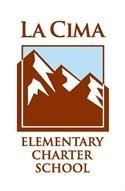 La Cima Elementary Charter SchoolMinutesBoard MeetingDate and TimeWednesday June 22, 2016 at 6:00 PMLocationLa Cima Charter SchoolBoard Members PresentA. Edwards, J. Friedberg, K. Mobley (remote), L. Joffe, L. Stephenson, M. Francois, N. BoothBoard Members AbsentNon Voting Members PresentT. PhillipsGuests PresentC. Cavaliere, N. YahyaOpening ItemsA.Record Attendance and Guests Marvin Francois arrived at 6:15pmB.Call the Meeting to OrderN. Booth called a meeting of the board of trustees of La Cima Elementary Charter School to order on Wednesday Jun 22, 2016 @ 6:00 PM at La Cima Charter School.C.Approve MinutesN. Booth made a motion to approve minutes from the Board Meeting on 05-18-16.A. Edwards seconded the motion.The board VOTED unanimously to approve the motion.Executive Director ReportA.ED Monthly ReportT. Phillips discussed staff retention, discipline data, new office for Operational and Executive team, Principal transition, and Board support.Finance & AuditA.Financial Report May 2016 YTDA. Edwards discussed Administrative Expenses, Company Benefits, Professional Service Expense and Full Year Projections.N. Booth made a motion to approve the Finance and Audit report.L. Joffe seconded the motion.The board VOTED unanimously to approve the motion.B.Budget SY 2016-2017A. Edwards discussed the Benefits expense reduction, Facility, Paris School trip and the overall budget for next year.N. Booth made a motion to approve the 2016-2017 budget.Joffe seconded the motion.The board VOTED unanimously to approve the motion.C.Investment UpdateFrancois discussed LaCima's investment portfolio.AcademicA.Academic Committee UpdateLucy discussed La Cima's learning support plan, portfolio-based learning program across grades, and identify priortity areas for academic investments. N. Yahya arrived late.B.Academic Committee Visit RecapExecutiveA.ED EvaluationsN. Booth made a motion to approve the E.D. Performance Evaluation and bonus layout it was 2nd by L. Stephenson. The motion was approved.B.Trustee Meetings Qtr 1N. Booth made a motion to approve the 1st quarter dates.L. Stephenson seconded the motion.The board VOTED unanimously to approve the motion.C.Board SecretaryN. Booth discussed having an intern be the Board Secretary.VI. Closing Items A.Adjourn Meeting There being no further business to be transacted, and upon motion duly made, seconded and approved, the meeting was adjourned at 8:00 PM.Respectfully Submitted,L. Stephenson